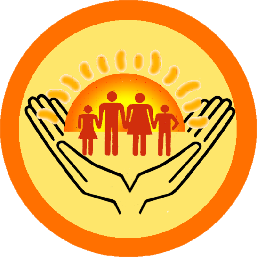 г. Нижний НовгородВосславим женщину - Мать, чья любовь не знает преград, чьей грудью вскормлен весь мир! Все прекрасное в человеке - от лучей солнца и от молока Матери, - вот что насыщает нас любовью к жизни! Максим Горький  Материнство!!! Ведь именно от матери каждый человек получает самый драгоценный подарок - жизнь.Любовью и благодарностью к матери пронизана каждая страница многомиллионных тиражей поэтических строк, музыкальных произведений, созданных художественных полотен и подаривших миру научные открытия.Никогда не померкнет слава матерей, совершивших героические подвиги и матерей, воспитавших многодетные семьи.Я не ребенок, мама, я большой, Но каждый миг и сердцем, и душойВокруг себя священный вижу круг,Тепло и нежность материнских рук.И этот круг прочнее мощных стен,Готов спасти от бурь и перемен. Я не ребенок, взрослеют мои дети!Но ты для нас родней всего на свете!Придавая большую роль общественному признанию материнского предназначения, в течении вот уже 20 лет, во всех образовательных учреждениях нашего города проводится месячник Материнства «Подвиг матери - хранительницы нравственного очага семьи».В каждой школе, в каждом классе, во всех учреждениях дополнительного образования проводятся родительские конференции, материнские гостиные, творческие конкурсы, концерты. Несколько поколений детей и подростков города выросло на участии в городских интерактивных традиционных творческих конкурсах «Материнская слава», «Загляните в мамины глаза», «Твой светлый образ незабвенный», «Да святится имя твое, бабушка».За 20 лет в творческом конкурсе литературно-художественных сочинений участвовало 1 248000 учащихся, в конкурсе «Милой мамочки портрет» - 84650. За последние 10 лет 63200 учащихся создали свои видеоролики «Материнство - это любовь».Мы благодарим руководителей образовательных учреждений, заместителей директоров, классных руководителей, педагогов, родителей, воспитателей детских садов за большую работу с детьми по формированию в них осознанного материнства. Как всегда, в этом году 5 ноября стартовал 21-й городской интерактивный конкурс «Материнская Слава». 
Приложение 1 к письму МБУ ДО «ДДТ им.В.П.Чкалова»№_462_ от _06.11.2020__ ПОЛОЖЕНИЕо городской акции «Материнская слава»Девиз: «Многодетная семья - любви и верности сосуд»Цель:Повышение престижности материнства, укрепление семьи и гармонизация отношений между поколениями в целях воспитания и развития будущих граждан Отечества.Задачи:Усиление социальной значимости материнства в системе формирования личности ребенка на основе духовно-нравственных жизненных ценностейАктуализация понимания великой роли многодетных семей, их интеллектуального и творческого развитияОказание психолого-педагогической поддержки семьям в родительском просвещенииИзучение и пропаганда лучшего опыта работы образовательных учреждений по формированию у учащихся ответственного отношения к будущему материнству.3. Организаторы:Департамент образования администрации г.Н.НовгородаМБУ ДО «Дворец детского (юношеского) творчества имени В.П.Чкалова»Городская научно-практическая лаборатория по проблемам воспитания и семьиГородской Совет родителей, городской Совет отцов4. УчастникиВ конкурсе принимают участие педагогические, родительские коллективы, многодетные семьи, учащиеся образовательных учреждений всех видов и типов.5. Сроки проведения акцииКонкурс проводится с сентября 2020 года по декабрь 2020 года и состоит из трёх блоков:Собрания, праздники, «круглые столы», конференции, посвященные Всероссийскому Дню матери – до 25 ноября 2020 года.Единое родительское собрание «В нравственном образе матери – счастье наших детей» – с 15 по 30 ноября 2020 года (во всех районах, образовательных учреждениях, классах).Городской интерактивный конкурс детских творческих работ - октябрь 2020 года – 15 декабря 2020 года.Итоги акции подводятся в декабре 2020 года.6. Организация и содержание акции6.1. На 1 этапе акции в образовательных учреждениях города проводятся конкурсы, материнские гостиные и конференции, фестивали, творческие встречи и т.п., на которых выявляются кандидатуры лучших матерей и бабушек для представления к награждению Почетными грамотами департамента образования администрации города Нижнего Новгорода. По итогам акции выявляются кандидатуры матерей (не более 3 кандидатур от района) и бабушек (не более 2 кандидатур от района) в любой из номинаций:«Значительный вклад в общественную деятельность в направлении воспитания»«Сохранение и укрепление традиций семейного воспитания, межпоколенных связей»«Значительный вклад и результаты в воспитании, развитии одаренности, общественной деятельности своих детей»В городской оргкомитет акции до 25 ноября 2020 года предоставляются характеристики-представления на участниц городской акции (на бланке органов, осуществляющих управление в сфере образования администраций районов города), которые должны содержать Ф.И.О. лучших матерей (полностью), образовательные учреждения, которые выдвинули кандидатуры для награждения. В содержании представлений необходимо отразить:общественную значимость заслуг матерей и бабушек в воспитании детей и внуков, сохранении и умножении семьи, укреплении межпоколенных связей, сплоченности и единства;роль матери в воспитании ценностно-смысловых, нравственных навыков детей в семье и школе, педагогические находки, семейные межпоколенные связи;роль матерей и бабушек в воспитании у детей будущего ответственного родительства на основе семейных межпоколенных связей.По итогам районного этапа акции в городской оргкомитет направляется информация об итогах проведения районной акции (приложение).6.2. В рамках акции проводится городской интерактивный конкурс детских творческих работ «Твой светлый образ незабвенный» в номинациях: «Иллюстрированное литературное произведение», «Видеоролик». Участие в конкурсе – прямым вхождением. Для участия в конкурсе необходимо разместить работу на сайте конкурса (ссылка размещена на сайте Дворца (http://www.ddt-chkalov.ru/), с обязательным оформлением электронной заявки.Работы для участия в конкурсе принимаются и размещаются для экспонирования строго в указанные сроки. Организаторы оставляют за собой право не допускать к экспонированию работы по морально-нравственным критериям.Работы, присланные позднее 25 ноября 2020 года, рассматриваться не будут. Во время экспонирования работ будет проводиться голосование посетителей сайта за понравившиеся работы для определения специальных призов. Победителей и призеров будет определять жюри конкурса.В районах (независимо от городского конкурса) могут быть проведены районные конкурсы, сроки и форма проведения которых определяется соответствующими положениями на усмотрение районных оргкомитетов. Для участия в городском конкурсе работы участников районных конкурсов должны быть размещены на сайте городского конкурса районными оргкомитетами в сроки, номинациях и в форме, предусмотренной настоящим положением.Организаторы оставляют за собой право на некоммерческое использование конкурсных работ. Работы победителей и призеров представляются в городской оргкомитет для экспонирования в ходе проведения праздника «Восславим женщину-мать». 7. Требования, предъявляемые к творческим работам«Иллюстрированное литературное произведение»: на конкурс принимаются стихи, сочинения, эссе, раскрывающие тему конкурса. Объем работ не должен превышать 3-х печатных страниц (14 шрифт, Times New Roman, 1,5 междустрочный интервал). Титульный лист должен содержать следующую информацию: наименование образовательного учреждения, фамилия и имя автора, класс, ФИО (полностью) руководителя, тему и название творческой работы. К работе отдельным jpeg файлом прилагается оцифрованный рисунок (рисунки – не более трех), иллюстрирующий содержание конкурсной работы, в любой живописной или графической технике (масло, гуашь, пастель, акварель, цветные мелки, карандаши и т.д.). Разрешение графических файлов должно быть приближено к 2000х2000 пикс., размер – не более 800 кБ. Рисунок должен иметь название.«Видеоролик»: принимаются видеоролики, выполненные в формате AVI, длительностью не более 3 минут. Ролик может содержать текст, изображения, звук. На первом кадре автор указывает: фамилию и имя автора, класс, наименования образовательного учреждения и фамилию, имя и отчество руководителя. Ролик должен отражать содержание конкурса, соответствовать его целям и задачам.Требования к видеоролику: Минимальное разрешение видеоролика – 480x360 для 4:3, 480x272 для 16:9. Использование при монтаже и съёмке видеоролика специальных программ и инструментов – на усмотрение участника. В ролике могут использоваться фотографии, авторские оцифрованные рисунки. На конкурс не принимаются ролики рекламного характера и оскорбляющие достоинство и чувства других людей, не укладывающиеся в тематику конкурса.Авторы выкладывают свои работы на видеохостинге Youtube, активную ссылку размещают в специальном окне при оформлении электронной заявки.Содержание творческих конкурсов должно отвечать следующим условиям:соответствие текста поставленной цели и задачам акции;всестороннее раскрытие великого образа Матери - хранительницы очага семьи, подвижнице в труде (педагогическом, медицинском, конструкторском, военном деле и т.д.), социально-общественной активности матерей;отражение особой одаренности, подвигов, поступков материнского служения, бескорыстности в отношении к людям, родным, любви к мужу, детям;литературно-эмоциональное изложение текста;отношение автора к ценностям семейного уклада на конкретных примерах матерей, бабушек, родителей, родственников.8. Подведение итоговПобедители акции награждаются благодарственными письмами департамента образования администрации г.Н.Новгорода и памятными подарками.Победители конкурса творческих работ определяются в трех возрастных категориях (1-4, 5-8, 9-11 классы) и в каждой номинации и награждаются дипломами и памятными подарками. Лучшие работы будут изданы в сборнике «Поклонись до земли своей Матери».4364565 Н.Н. БеликПриложение 1ИНФОРМАЦИЯ О ПРОВЕДЕНИИ РАЙОННОЙ АКЦИИ «МАТЕРИНСКАЯ СЛАВА»Район ________________________________________Чтобы быть счастливыми родителямиКак пчелы в соты собирают мед Так нас, наша Отчизна собирает В один большой семейный хоровод И бережет, и сохраняет Каждый из нас в жизни безусловно верит в свое семейное счастье. По-настоящему счастливой бывает именно та семья, где муж до конца видит в своей жене истинную женщину, и жена, в свою очередь, до конца своих дней, видит в муже благородного мужчину, который любит своих детей и предан своей семье.Ярким примером такой любви были отношения в семье Романовых, Александры Федоровны и Николая Александровича и их пятерых детей: Ольги, Татьяны, Марии, Анастасии и Алексея.Мы предлагаем вам познакомиться с некоторыми записями из личных дневников этой семьи, изданные «Академией родительского образования» города Перми. Эти записи представляют кладезь мудрости, любви, добропорядочности и верности духовным идеалам. Они пригодятся и педагогам, и родителям, и всем, кто отдает предпочтение семейным ценностям, как замечательное пособие по родительскому самообразованию, а также как методический конструктор для организаторов родительского просвещения взрослых и детей.Уроки семейной любви«Брак принесет счастье…»Брак – это самая тесная и самая святая связь на земле…Смысл брака в том, чтобы приносить радость. Подразумевается, что супружеская жизнь - жизнь самая счастливая, полная, чистая, богатая. Это установление Господа о совершенстве.Божественный замысел поэтому в том, чтобы брак приносил счастье, чтобы он делал жизнь и мужа, и жены более полной, чтобы ни один из них не проиграл, а оба выиграли. Если же брак не становится счастьем и не делает жизнь богаче и полнее, то вина не в самих брачных узах; вина в людях, которые ими соединены.Брак - это Божественный обряд. Он был частью замысла Божия, когда Тот создавал человека.После заключения брака первые и главнейшие обязанности мужа по отношению к его жене, а у жены-по отношению к мужу. Они двое должны жить друг для друга, отдать друг за друга жизнь. Прежде каждый был несовершенен. Брак - это соединение двух половинок в единое целое. Две жизни связаны вместе в такой тесный союз, что это больше уже не две жизни, a одна. Каждый до конца своей жизни несет священную ответственность за счастье и высшее благо другого.***По вине тех, то поженился, одного или обоих, жизнь в браке может стать несчастьем. Возможность в браке быть счастливыми очень велика, но нельзя забывать и о возможности его краха. Только правильная и мудрая жизнь в браке поможет достичь идеальных супружеских отношений.Первый урок, который нужно выучить и исполнить, - это терпение. В начале семейной жизни обнаруживаются как достоинства характера и нрава, так и недостатки, и особенности привычек, вкуса, темперамента, о которых вторая половина и не подозревала. Иногда кажется, что невозможно притереться друг к другу, что будут вечные и безнадежные конфликты, но терпение и любовь преодолевают все, и две жизни сливаются в одну, благородную, сильную, полную, богатую, и эта жизнь будет продолжаться в мире и покое.***Долгом в семье является бескорыстная любовь. Каждый должен забыть свое «я», посвятив себя другому. Каждый должен винить себя, а не другого, когда что-нибудь не так. Необходимы выдержка и терпение, нетерпение же может все испортить. Резкое слово может на месяцы замедлить слияние душ. С обеих сторон должно быть желание сделать брак счастливым и преодолеть все, что этому мешает. Самая сильная любовь больше всего нуждается в ежедневном ее укреплении. Более всего непростительна грубость именно в своем доме, по отношению к тем, кого мы любим.***«Секреты семейного счастья»Еще один секрет счастья в семейной жизни - это внимание друг к другу. Муж и жена должны постоянно оказывать друг другу знаки самого нежного внимания и любви. Счастье жизни составляется из отдельных минут из маленьких, быстро забывающихся удовольствий от поцелуя, улыбки, доброго взгляда, сердечного комплимента и бесчисленных маленьких, но добрых мыслей и искренних чувств. Любви тоже нужен ее ежедневный хлеб.***Еще один важный элемент в семейной жизни - это единство интересов. Ничто из забот жены не должно казаться слишком мелким, даже для гигантского интеллекта самого великого из мужей. С другой стороны, каждая мудрая и верная будет охотно интересоваться делами ее мужа. Она захочет узнать о каждом его новом проекте, плане, затруднении, сомнении. Она захочет узнать, какое из его начинаний преуспело, а какое нет, и быть в курсе всех его ежедневно дел. Пусть оба сердца разделяют и радость, и страдание. Пусть они делят пополам груз забот. Пусть все в жизни у них будет общим. Им следует вместе ходить в церковь, молиться рядом, вместе приносить к стопам Бога груз забот о своих детях и обо всем дорогом для них.***Почему бы им не говорить друг с другом о своих искушениях, сомнениях, тайных желаниях и не помочь друг другу сочувствием, словами ободрения. Так они и будут жить одной жизнью, а не двумя. Каждый в своих планах и надеждах должен обязательно подумать и о другом. Друг от друга не должно быть никаких секретов. Друзья у них должны быть только общие. Таким образом, две жизни сольются в одну жизнь, и они разделят и мысли, и желания, и чувства, и радость, и горе, и удовольствие, и боль друг друга.***«Когда любящему сердцу больно?»Бойтесь малейшего начала непонимания или отчуждения. Вместо того, чтобы сдержаться, произносится неумное, неосторожное слово и вот между двумя сердцами, которые до этого были одним целым, появилась маленькая трещинка, она ширится и ширится до тех пор, пока они не оказываются навеки оторванными друг от друга. Вы сказали что-то в спешке? Немедленно попросите прощение. У вас возникло какое-то непонимание? Неважно, чья это вина, не дозволяйте ему ни на час оставаться между вами. Воздерживайтесь от ссоры. Не ложитесь спать, затаив в душе чувство гнева. В семейной жизни не должно быть места гордости. Никогда не нужно тешить свое чувство оскорбленной гордости и скрупулезно высчитывать, кто именно должен просить прощение. Истинно любящие такой казуистикой не занимаются, они всегда готовы и уступить, и извиниться.***Когда увядает красота лица, потухает блеск глаз, а со старостью приходят морщинки или оставляют свои следы и рубцы болезни, горе, заботы, любовь верного мужа должна оставаться такой же глубокой и искренней, как и раньше. Нет на земле мерок, способных измерить глубину любви Христа к Его Церкви, и ни один смертный не может любить с такой же глубиной, но все же каждый муж обязан это делать в той степени, в какой эту любовь можно повторить на земле. Ни одна жертва не покажется ему слишком большой ради его любимой. Одно слово охватывает все – это слово «любовь». В слове «любовь» целый том мыслей о жизни и долге, и когда мы пристально и внимательно изучаем его, каждая из них выступает ясно и отчетливо.***В любви нужна особая деликатность. Можно быть искренним и преданным, и все же в речах и поступках может не хватить той нежности, которая так покоряет сердца. Вот совет: не демонстрируйте плохое настроение, оскорбленные чувства, не говорите гневно, не поступайте дурно. Ни одна женщина в мире не будет так переживать из-за резких или необдуманных слов, слетевших с ваших губ, как ваша собственная жена. И больше всего в мире бойтесь огорчить именно ее. Любовь не дает право вести себя грубо по отношению к тому, кого любишь.Чем ближе отношения, тем больнее сердцу от взгляда, тона, жеста или слова, которые говорят о раздражительности или просто необдуманы.***«Жена моей мечты»Каждой жене следует знать, что, когда она в растерянности или затруднении, в любви своего мужа она всегда найдет безопасный и тихий приют. Ей следует знать, что он ее поймет, будет обращаться с ней очень деликатно, употребит силу, чтобы ее защитить. Ей никогда не следует сомневаться в том, что во всех ее затруднениях он ей сочувствует. Надо, чтобы она никогда не боялась встретить холодность или укор, когда придет к нему искать защиту. Если почитаешь своего супруга, то и другой возвышен, если нет, то и другой унижен.***Верной жене не нужно быть ни мечтой поэта, ни красивой картинкой, ни эфемерным созданием, до которого страшно дотронуться, а нужно быть здоровой, сильной, практичной, трудолюбивой женщиной, способной выполнять семейные обязанности, и «отмеченной все-таки той красотой, «которую дает душе высокая и благородная цель». Первым требованием к жене является верность, верность в самом широком смысле. Сердце ее мужа должно ей доверяться без опаски. Абсолютное доверие - это основа верной любви. Тень сомнения разрушает гармонию семейной жизни. Верная жена своим характером и поведением доказывает, что она достойна доверия мужа. Он уверен в ее любви, он знает, что ее сердце неизменно предано ему. Он знает, что она искренне поддерживает его интересы. Очень важно, что муж может доверить своей верной жене ведении всех домашних дел, зная, что все будет в порядке. Мотовство и экстравагантность жен разрушили счастье многих семейных пар.***Каждая верная жена проникается интересами своего мужа. Когда ему тяжело, она старается подбодрить его своим сочувствием, проявлениями своей любви. Она с энтузиазмом поддерживает все его планы. Она не груз на его ногах. Она - сила в его сердце, которая помогает ему делать все лучше. Не все жены являются благословением для своих мужей. Иногда женщину сравнивают с ползучим растением, обвивающим могучий дуб своего мужа.Верная жена делает жизнь своего мужа благороднее, значительнее, обращая его могуществом своей любви к возвышенным целям. Когда, доверчивая любящая, она припадает к нему, она пробуждает в нем самые благородные и богатые черты его натуры.Она поощряет в нем мужество и ответственность. Она делает его жизнь прекрасной, смягчает резкие и грубые его привычки, если такие были.***Для каждой жены главная обязанность – это устройство и ведение ее дома. Она должна быть великодушной и добросердечной. Женщина, чье сердце не трогает вид горя, которая не стремится помочь, когда это в ее силах, лишена одного из главных женских качеств, которые составляют основу женского естества. Настоящая женщина делит с мужем груз его забот. Что бы ни случилось с мужем в течение дня, когда он входит в свой дом, он должен попасть в атмосферу любви. Другие друзья могут ему изменить, но преданность жены должна быть неизменной. Когда наступает мрак, и невзгоды обступают мужа, преданные глаза жены смотрят на мужа, как звезды надежды, сияющие в темноте. Когда он сокрушен, ее улыбка помогает ему снова обрести силу, как солнечный луч распрямляет поникший цветок.***Если знание - это сила мужчины, то мягкость - это сила женщины. Небо всегда благословляет дом той, которая живет для добра. Преданная жена показывает мужу самое полное доверие. Она от него ничего не скрывает. Она не слушает слова восхищения других, которые не может пересказать ему. Она делится с ним каждым своим чувством, надеждой, желанием, каждой радостью или огорчением. Когда она чувствует себя разочарованной или оскорбленной, она может испытать искушение найти сочувствие, рассказав о своих переживаниях близким друзьям. Более губительного ничего не может быть, как для собственных ее интересов, так и для восстановления счастья в ее доме. Горести, о которых жалуются посторонним, остаются незаживающих ими ранами. Мудрая жена ни с кем не поделится своим тайным несчастьем, кроме своего владыки, так, как только он может сгладить терпением и любовью все размолвки и несогласия. Любовь раскрывает в женщине многое, чего не видят посторонние глаза. На ее недостатки она набрасывает вуаль и преображает даже самые простенькие ее черты.***«Портрет любящего мужа»Нужно советоваться с женой о своих делах, своих планах, доверять ей. Может быть, она и не так, как он, смыслят в делах, но, возможно, сумеет предложить много ценного, так как женская интуиция часто срабатывает быстрее, чем мужская логика. Но даже если жена не может оказать мужу помощь в его делах, любовь к нему заставляет ее глубоко интересоваться его заботами. И она счастлива, когда он просит у нее совета, и так они еще больше сближаются.Если день был благоприятный, она вместе с мужем разделяет его радость, если был неудачным, она помогает ему, как верная жена, пережить неприятности, ободряет его.***Надо, чтобы руки мужа, вдохновленные любовью, умели делать все. Надо, чтобы у каждого любящего мужа было большое сердце. Многие страждущие должны найти помощь в настоящей семье. Не только счастье жизни мужа зависит от жены, но и развитие и рост его характера. Хорошая жена - это благословение Небес, лучший дар для мужа, его ангел и источник неисчислимых благ: ее голос для него - сладчайшая музыка, ее улыбка освещает ему день, ее поцелуй - страж его верности, ее руки - бальзам его здоровья и всей его жизни, ее трудолюбие - заботы, а ее молитвы – его адвокат пред Господом.***«Любовь в нашем доме»Главным центром жизни любого человека должен быть его дом. Это место, где растут дети – растут физически, укрепляют свое здоровье и впитывают в себя все, что сделает их истинными и благородными мужчинами и женщинами. В доме, где растут дети, все их окружение и все, что происходит, влияет на них, и даже самая маленькая деталь может оказать прекрасное или вредное воздействие. Даже природа вокруг них формирует будущий характер. Все прекрасное, что видят детские глаза, отпечатывается в их чувствительных сердцах. Где бы ни воспитывался ребенок, на его характере сказываются впечатления от места, где он рос. Комнаты, в которых наши дети будут спать, играть, жить, мы должны сделать настолько красивыми, насколько позволяют средства. Дети любят картины, и если картины в доме чистые и хорошие, то чудесно на них влияют, делают их утонченнее. Но и сам дом, чистый, со вкусом убранный, с простыми украшениями и с приятным окружающим видом, оказывает бесценное влияние на воспитание детей.***Еще один важный элемент семейной жизни – это отношения любви друг к другу; не просто любовь, а культивированная любовь в повседневной жизни семьи, выражение любви в словах и поступках. Любезность в доме не формальная, а искренняя и естественная. Радость и счастье нужны детям не меньше, чем растениям нужен и солнечный свет.Самое богатое наследство, которое родители могут дать детям, это счастливое детство с нежными воспоминаниями об отце и матери. Оно осветит грядущие дни, будет хранить их от искушений и поможет в суровых буднях жизни, когда дети покинут родительский кров.***«Какое оно – счастливое детство наших детей?»Самые прочные узы – это узы, которыми сердце человека связано с настоящим домом. В настоящем доме даже маленький ребенок имеет свой голос. А появление младенца влияет на весь семейный уклад. Дом, каким бы он ни был скромным, маленьким, для любого члена семьи должен быть самым дорогим местом на земле. Он должен быть наполнен такой любовью, таким счастьем, что в каких бы краях человек потом ни странствовал, сколько бы лет ни прошло, сердце его должно все равно тянутся к родному дому. Во всех испытаниях и бедах родной дом - убежище для души.***Письмо мамы к Дочери Ольге:«Моя милая, дорогая Девочка, старайся быть примером того, какой должна быть хорошая, маленькая, послушная девочка. Ты у нас старшая и должна показывать другим, как себя вести. Учись делать других счастливыми, думай о Себе в последнюю очередь. Будь мягкой, доброй, никогда не веди Себя грубо или резко. В манерах и речи будь настоящей леди. Будь терпелива и вежлива, всячески помогай сестрам. Когда увидишь кого-нибудь в печали, старайся подбодрить солнечной улыбкой. Ты бываешь такой милой и вежливой со Мной, будь такой же и с сестрами. Покажи свое любящее сердце. ***Дочь Татьяна Маме6«Моя дорогая, родная, милая мама. Я прошу прощения за то, что не слушаю Тебя, спорю с Тобой, что непослушная. Сразу я никогда ничего не чувствую, а потом я чувствую себя такой грустной и несчастной, что утомила Тебя, потому что Тебе все время приходилось мне все повторять. Пожалуйста, прости меня, моя бесценная Мамочка. Сейчас я действительно постараюсь быть как можно лучше и добрее, потому что я знаю, как Тебе не нравится, когда одна из Твоих дочерей не слушается и плохо себя ведет. Я знаю, как это ужасно с моей стороны плохо себя вести, моя дорогая Мама, но я на самом деле, милая моя, буду стараться вести себя как можно лучше и никогда не утомлять Тебя и всегда слушаться с первого слова.»***Письмо Марии:«Моя дорогая Мама! ты говорила мне, что хотела бы пойти причаститься святых Тайн. Знаешь, я тоже хотела пойти в начале поста. Как бы мне хотелось пойти на Исповедь... Моя любимая Мама, я так за тебя рада, что ты скоро увидишь дорогого Папа. Я или Анастасия будем читать молитвы с Бэби (с Алексеем).***Послание  Анастасии императору от 28 октября 1914 года«Мой золотой, хороший, дорогой Папа! Мы только что пообедали. Так что я посылаю Тебе мою красивую открытку. Уверена, что тебе понравится. Сегодня я сидела с нашим солдатом и помогала ему читать, что меня очень порадовало. Он здесь начал учиться читать и писать. Ольга еще раз посылает Тебе поцелуй. Я уже умылась и должна теперь идти в постель. Кончу это письмо завтра. Приветствую Ваше Императорское Величество!»***Пока живы родители, ребенок всегда остается ребенком и должен отвечать родителям любовью и почтением. Любовь детей к родителям выражается в полном доверии к ним. Для настоящей матери важно все, чем интересуется ее ребенок. Она так же охотно слушает о его приключениях, радостях, разочарованиях, достижениях, планах и фантазиях, как другие люди слушают какое-нибудь романтическое повествование.- Отец, что такое жизнь?- Битва, дитя мое.Где меткий может промахнуться, А самый зоркий обмануться,И дрогнет сердце храбреца,Где враг ни день, ни ночь не дремлет,Та битва целый мир объемлет – Стоять в ней нужно до конца.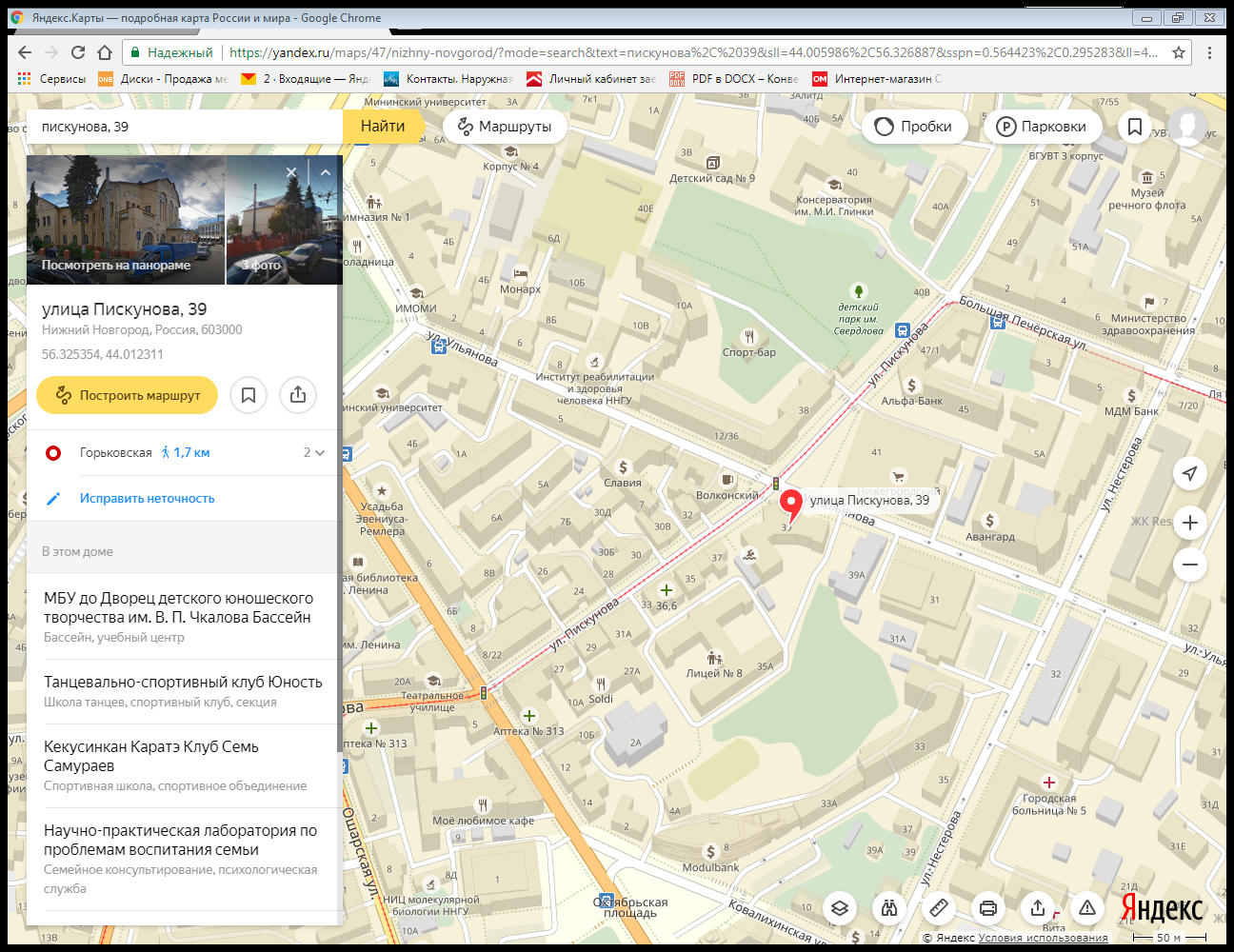 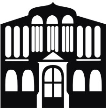 Муниципальное бюджетное учреждение дополнительного образования «Дворец детского (юношеского) творчества им. В.П.Чкалова»(МБУ ДО «ДДТ им. В.П.Чкалова»)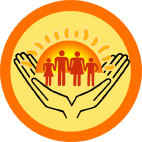 Городская научно-практическая лаборатория по проблемам воспитания и семьи Авторы - составители: Белик Н.Н., Семушева Т.Г., Елагина Г.А.603005, г. Нижний Новгород, ул. Пискунова, д. 39тел. (831) 436-45-23, 436-60-02официальный сайт: http://ddt-chkalov.rue-mail: ddt.chkalov@gmail.com Мероприятия, посвященные Всероссийскому Дню материМероприятия, посвященные Всероссийскому Дню материМероприятия, посвященные Всероссийскому Дню материЕдиное родительское собраниеЕдиное родительское собраниеЕдиное родительское собраниеЕдиное родительское собраниеМероприятия, посвященные Всероссийскому Дню материМероприятия, посвященные Всероссийскому Дню материМероприятия, посвященные Всероссийскому Дню материРодительские собрания в классных коллективахРодительские собрания в классных коллективахОбщешкольное собрание (кол-во участников)Районное (количество участников)ОУМероприятие (на уровне ОУ)Кол-во участниковКол-во классовКол-во участниковОбщешкольное собрание (кол-во участников)Районное (количество участников)